Środa 24.06.2020r. Temat kompleksowy : Wakacje 1.Posłuchaj wiersza,  który przeczytają Ci rodzice i odpowiedz na pytania. 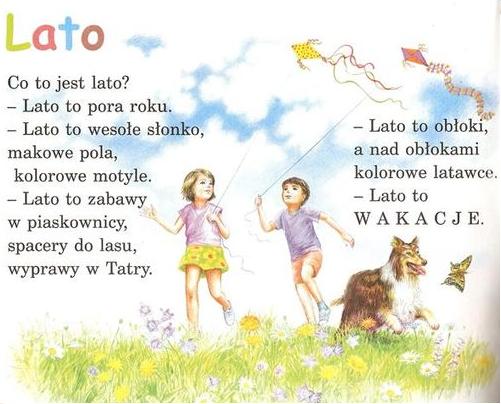 1. Co to jest lato?2. W co można bawić się latem?3. Jaką pora roku mamy wakacje?2. Na wakacje można wybrać się np.  statkiem, motorem, autobusem … Czym Twoim zdaniem można
    jeszcze wybrać się na wakacje? Policz środki transportu według wzoru. 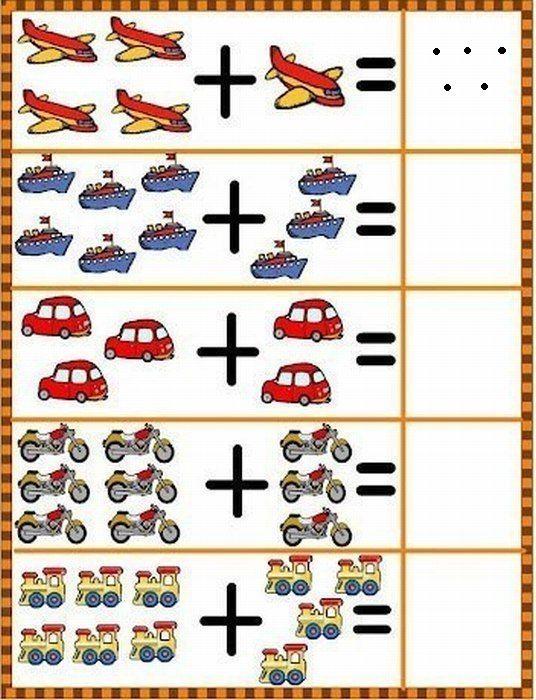 

4.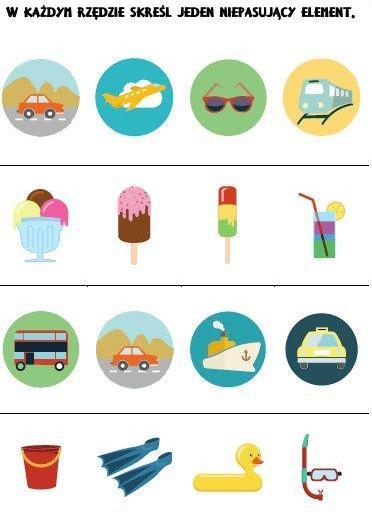 